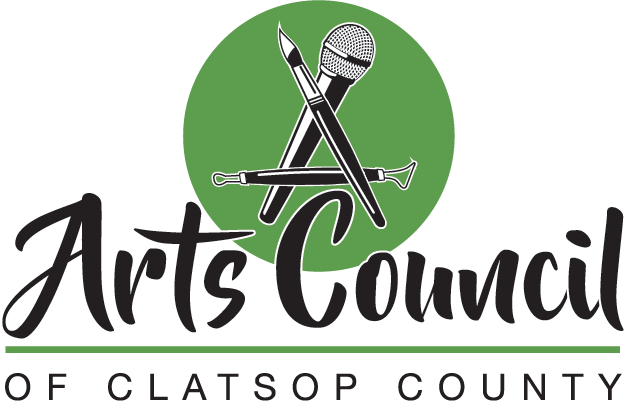 Meeting MinutesJanuary 28, 2022 at 11:00 a.m. Ten Fifteen, AstoriaPresent: Dave Ambrose, Scott Justus, Sheila Martin, Danyelle Tinker, Katherine Lacaze, Jennifer CrockettAbsent: Sarah Andrews-CollierMeeting called to order by Sheila Martin at 11:02 a.m.Approval of agenda moved by Danyelle, seconded by Dave, motion approvedApproval of 12/14/2021 minutes moved by Jennifer, seconded by Dave, motion approvedWith amendment to add “research” to 7E regarding insuranceCouncil briefingScott shared information on the Astoria – Warrenton Area Chamber of CommerceSarah moved to join the chamber, Dave seconded, motion approvedThere was discussion on the Nonprofit Association of OregonKatherine moved to join the NAO, seconded by Jennifer, motion approvedNear futureFundraiser at the PAC – March 27thACTION: Put poster on Facebook ACTION: Set up Square account for donationsCheck from County for $3850.32 in accountDanyelle to check on G Suite Connecting with Business Oregon’s Becky BryantThey fund Oregon Arts CommissionMake Music DayTuesday, June 21stNeed list of groups or musiciansCould do open jams in each city - reach outACTION: provide names and contact information for musicians and possible venues to SheilaSheila moved to participate in Make Music Day, seconded by Jennifer, motion approvedMinutes and commitments review: strategic plan progress DEI at the LibertyContracted with LillianTrains and sets up coalitionDiversity audit$10k cost covered by the Collins FoundationWill assist in grant writingInsuranceGetting feedback that insurance companies can’t advise, and nonprofit may chooseWebsiteKatherine has a visionOregon Festivals & Events AssociationSee Sarah’s reportWill revisit discussionMain discussion topic: Strategic plan Change contract to hireDave moved, Jennifer seconded, the motion to approve the strategic plan with the word change was approvedNeed more council members and looking for diverse representation across the county specific to council needsACTION: Outreach to potential membersBoard trainingCoaster went through board trainingLiaison ReportNo liaison reportOutside factors: has anyone learned anything since our last meeting that may affect the Arts Council?Grange updateSurge of new membersMaypole event – May 8thIndividual Artist Relief Fund now openThrough Oregon Arts CommissionReflectionsTen Fifteen Theater opens February 11th Next meeting at Ten Fifteen Productions on February 25th at 11 a.m.Meeting adjourned at 12:32 p.m. 